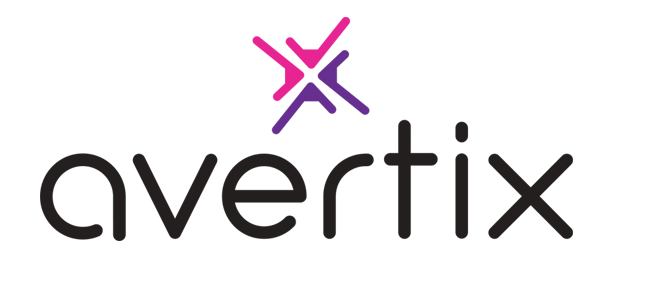 EMPLOYMENT APPLICATIONEEO / AFFIRMATIVE ACTION QUESTIONNAIREAvertix Medical, Inc. is an equal opportunity employer that is committed to a program for recruitment without regard to race, color, religion, sex, national origin, age, disability (unrelated in nature and extent to an individual’s ability to perform the job), Vietnam Era or disabled veteran status or any other status protected by law.  Nevertheless, to comply with government reporting obligations, certain information would assist the company in making its reports.The company requests that you provide the following information, which will not be used in evaluating your application of employment, or on the case of incumbent employees, the terms and conditions of your employment.  Submission of this information is voluntary, and refusal to provide it will not subject you to discharge, discipline, or other adverse treatment.**COMPLETION OF THIS FORM IS OPTIONAL**If you choose to complete the form, be assured that your answers will be kept confidential except for managers in case of work restrictions/accommodations, safety personnel as needed or government officials investigating compliance.  Completion of this form will not affect your employment.PERSONAL INFORMATIONPERSONAL INFORMATIONPERSONAL INFORMATIONPERSONAL INFORMATIONPERSONAL INFORMATIONPERSONAL INFORMATIONPERSONAL INFORMATIONPERSONAL INFORMATIONPERSONAL INFORMATIONPERSONAL INFORMATIONPERSONAL INFORMATIONPERSONAL INFORMATIONPERSONAL INFORMATIONPERSONAL INFORMATIONPERSONAL INFORMATIONPERSONAL INFORMATIONPERSONAL INFORMATIONPERSONAL INFORMATIONPERSONAL INFORMATIONPERSONAL INFORMATIONPERSONAL INFORMATIONPERSONAL INFORMATIONPERSONAL INFORMATIONPERSONAL INFORMATIONPERSONAL INFORMATIONPERSONAL INFORMATIONPERSONAL INFORMATIONPERSONAL INFORMATIONPERSONAL INFORMATIONPERSONAL INFORMATIONPERSONAL INFORMATIONSSN:DATE:DATE:DATE:DATE:Last Name:Last Name:Last Name:Last Name:First Name:First Name:First Name:First Name:First Name:First Name:First Name:First Name:First Name:Middle Initial:Middle Initial:Address:Address:Address:City:State:State:State:State:Zip:Zip:Telephone:Telephone:Telephone:Telephone:Telephone:Telephone:(     )     (     )     (     )     (     )     (     )     (     )     (     )     (     )     (     )     E-Mail Address:E-Mail Address:E-Mail Address:E-Mail Address:E-Mail Address:E-Mail Address:E-Mail Address:E-Mail Address:E-Mail Address:Business Phone:Business Phone:Business Phone:Business Phone:Business Phone:Business Phone:(     )     (     )     (     )     (     )     (     )     (     )     (     )     (     )     (     )     May we contact you at work? May we contact you at work? May we contact you at work? May we contact you at work? May we contact you at work? May we contact you at work? May we contact you at work? May we contact you at work? May we contact you at work? May we contact you at work?   Yes     No  Yes     No  Yes     No  Yes     No  Yes     No  Yes     NoAre you 18 years of age or older:    Yes     NoAre you 18 years of age or older:    Yes     NoAre you 18 years of age or older:    Yes     NoAre you 18 years of age or older:    Yes     NoAre you 18 years of age or older:    Yes     NoAre you 18 years of age or older:    Yes     NoAre you 18 years of age or older:    Yes     NoAre you 18 years of age or older:    Yes     NoAre you 18 years of age or older:    Yes     NoAre you 18 years of age or older:    Yes     NoAre you 18 years of age or older:    Yes     NoAre you 18 years of age or older:    Yes     NoAre you 18 years of age or older:    Yes     NoAre you 18 years of age or older:    Yes     NoAre you 18 years of age or older:    Yes     NoAre you 18 years of age or older:    Yes     NoAre you 18 years of age or older:    Yes     NoAre you 18 years of age or older:    Yes     NoAre you 18 years of age or older:    Yes     NoAre you 18 years of age or older:    Yes     NoAre you 18 years of age or older:    Yes     NoAre you 18 years of age or older:    Yes     NoAre you 18 years of age or older:    Yes     NoAre you 18 years of age or older:    Yes     NoAre you 18 years of age or older:    Yes     NoAre you 18 years of age or older:    Yes     NoAre you 18 years of age or older:    Yes     NoAre you 18 years of age or older:    Yes     NoAre you 18 years of age or older:    Yes     NoAre you 18 years of age or older:    Yes     NoAre you 18 years of age or older:    Yes     NoIf hired, can you provide written evidence that you are authorized to work in the ?    Yes     NoAre you a U.S. Citizen?    Yes     NoIf hired, can you provide written evidence that you are authorized to work in the ?    Yes     NoAre you a U.S. Citizen?    Yes     NoIf hired, can you provide written evidence that you are authorized to work in the ?    Yes     NoAre you a U.S. Citizen?    Yes     NoIf hired, can you provide written evidence that you are authorized to work in the ?    Yes     NoAre you a U.S. Citizen?    Yes     NoIf hired, can you provide written evidence that you are authorized to work in the ?    Yes     NoAre you a U.S. Citizen?    Yes     NoIf hired, can you provide written evidence that you are authorized to work in the ?    Yes     NoAre you a U.S. Citizen?    Yes     NoIf hired, can you provide written evidence that you are authorized to work in the ?    Yes     NoAre you a U.S. Citizen?    Yes     NoIf hired, can you provide written evidence that you are authorized to work in the ?    Yes     NoAre you a U.S. Citizen?    Yes     NoIf hired, can you provide written evidence that you are authorized to work in the ?    Yes     NoAre you a U.S. Citizen?    Yes     NoIf hired, can you provide written evidence that you are authorized to work in the ?    Yes     NoAre you a U.S. Citizen?    Yes     NoIf hired, can you provide written evidence that you are authorized to work in the ?    Yes     NoAre you a U.S. Citizen?    Yes     NoIf hired, can you provide written evidence that you are authorized to work in the ?    Yes     NoAre you a U.S. Citizen?    Yes     NoIf hired, can you provide written evidence that you are authorized to work in the ?    Yes     NoAre you a U.S. Citizen?    Yes     NoIf hired, can you provide written evidence that you are authorized to work in the ?    Yes     NoAre you a U.S. Citizen?    Yes     NoIf hired, can you provide written evidence that you are authorized to work in the ?    Yes     NoAre you a U.S. Citizen?    Yes     NoIf hired, can you provide written evidence that you are authorized to work in the ?    Yes     NoAre you a U.S. Citizen?    Yes     NoIf hired, can you provide written evidence that you are authorized to work in the ?    Yes     NoAre you a U.S. Citizen?    Yes     NoIf hired, can you provide written evidence that you are authorized to work in the ?    Yes     NoAre you a U.S. Citizen?    Yes     NoIf hired, can you provide written evidence that you are authorized to work in the ?    Yes     NoAre you a U.S. Citizen?    Yes     NoIf hired, can you provide written evidence that you are authorized to work in the ?    Yes     NoAre you a U.S. Citizen?    Yes     NoIf hired, can you provide written evidence that you are authorized to work in the ?    Yes     NoAre you a U.S. Citizen?    Yes     NoIf hired, can you provide written evidence that you are authorized to work in the ?    Yes     NoAre you a U.S. Citizen?    Yes     NoIf hired, can you provide written evidence that you are authorized to work in the ?    Yes     NoAre you a U.S. Citizen?    Yes     NoIf hired, can you provide written evidence that you are authorized to work in the ?    Yes     NoAre you a U.S. Citizen?    Yes     NoIf hired, can you provide written evidence that you are authorized to work in the ?    Yes     NoAre you a U.S. Citizen?    Yes     NoIf hired, can you provide written evidence that you are authorized to work in the ?    Yes     NoAre you a U.S. Citizen?    Yes     NoIf hired, can you provide written evidence that you are authorized to work in the ?    Yes     NoAre you a U.S. Citizen?    Yes     NoIf hired, can you provide written evidence that you are authorized to work in the ?    Yes     NoAre you a U.S. Citizen?    Yes     NoIf hired, can you provide written evidence that you are authorized to work in the ?    Yes     NoAre you a U.S. Citizen?    Yes     NoIf hired, can you provide written evidence that you are authorized to work in the ?    Yes     NoAre you a U.S. Citizen?    Yes     NoIf hired, can you provide written evidence that you are authorized to work in the ?    Yes     NoAre you a U.S. Citizen?    Yes     NoHave you ever been convicted of a felony:    Yes     NoIf yes, list date, state and nature of offense:       Have you ever been convicted of a felony:    Yes     NoIf yes, list date, state and nature of offense:       Have you ever been convicted of a felony:    Yes     NoIf yes, list date, state and nature of offense:       Have you ever been convicted of a felony:    Yes     NoIf yes, list date, state and nature of offense:       Have you ever been convicted of a felony:    Yes     NoIf yes, list date, state and nature of offense:       Have you ever been convicted of a felony:    Yes     NoIf yes, list date, state and nature of offense:       Have you ever been convicted of a felony:    Yes     NoIf yes, list date, state and nature of offense:       Have you ever been convicted of a felony:    Yes     NoIf yes, list date, state and nature of offense:       Have you ever been convicted of a felony:    Yes     NoIf yes, list date, state and nature of offense:       Have you ever been convicted of a felony:    Yes     NoIf yes, list date, state and nature of offense:       Have you ever been convicted of a felony:    Yes     NoIf yes, list date, state and nature of offense:       Have you ever been convicted of a felony:    Yes     NoIf yes, list date, state and nature of offense:       Have you ever been convicted of a felony:    Yes     NoIf yes, list date, state and nature of offense:       Have you ever been convicted of a felony:    Yes     NoIf yes, list date, state and nature of offense:       Have you ever been convicted of a felony:    Yes     NoIf yes, list date, state and nature of offense:       Have you ever been convicted of a felony:    Yes     NoIf yes, list date, state and nature of offense:       Have you ever been convicted of a felony:    Yes     NoIf yes, list date, state and nature of offense:       Have you ever been convicted of a felony:    Yes     NoIf yes, list date, state and nature of offense:       Have you ever been convicted of a felony:    Yes     NoIf yes, list date, state and nature of offense:       Have you ever been convicted of a felony:    Yes     NoIf yes, list date, state and nature of offense:       Have you ever been convicted of a felony:    Yes     NoIf yes, list date, state and nature of offense:       Have you ever been convicted of a felony:    Yes     NoIf yes, list date, state and nature of offense:       Have you ever been convicted of a felony:    Yes     NoIf yes, list date, state and nature of offense:       Have you ever been convicted of a felony:    Yes     NoIf yes, list date, state and nature of offense:       Have you ever been convicted of a felony:    Yes     NoIf yes, list date, state and nature of offense:       Have you ever been convicted of a felony:    Yes     NoIf yes, list date, state and nature of offense:       Have you ever been convicted of a felony:    Yes     NoIf yes, list date, state and nature of offense:       Have you ever been convicted of a felony:    Yes     NoIf yes, list date, state and nature of offense:       Have you ever been convicted of a felony:    Yes     NoIf yes, list date, state and nature of offense:       Have you ever been convicted of a felony:    Yes     NoIf yes, list date, state and nature of offense:       Have you ever been convicted of a felony:    Yes     NoIf yes, list date, state and nature of offense:       (Note:  No applicant will be denied employment solely on the grounds of conviction of a criminal offense.  The nature of the offence, the date of the offense, the surrounding circumstances and the relevance of the offense to the position(s) applied for may, however, be considered.)(Note:  No applicant will be denied employment solely on the grounds of conviction of a criminal offense.  The nature of the offence, the date of the offense, the surrounding circumstances and the relevance of the offense to the position(s) applied for may, however, be considered.)(Note:  No applicant will be denied employment solely on the grounds of conviction of a criminal offense.  The nature of the offence, the date of the offense, the surrounding circumstances and the relevance of the offense to the position(s) applied for may, however, be considered.)(Note:  No applicant will be denied employment solely on the grounds of conviction of a criminal offense.  The nature of the offence, the date of the offense, the surrounding circumstances and the relevance of the offense to the position(s) applied for may, however, be considered.)(Note:  No applicant will be denied employment solely on the grounds of conviction of a criminal offense.  The nature of the offence, the date of the offense, the surrounding circumstances and the relevance of the offense to the position(s) applied for may, however, be considered.)(Note:  No applicant will be denied employment solely on the grounds of conviction of a criminal offense.  The nature of the offence, the date of the offense, the surrounding circumstances and the relevance of the offense to the position(s) applied for may, however, be considered.)(Note:  No applicant will be denied employment solely on the grounds of conviction of a criminal offense.  The nature of the offence, the date of the offense, the surrounding circumstances and the relevance of the offense to the position(s) applied for may, however, be considered.)(Note:  No applicant will be denied employment solely on the grounds of conviction of a criminal offense.  The nature of the offence, the date of the offense, the surrounding circumstances and the relevance of the offense to the position(s) applied for may, however, be considered.)(Note:  No applicant will be denied employment solely on the grounds of conviction of a criminal offense.  The nature of the offence, the date of the offense, the surrounding circumstances and the relevance of the offense to the position(s) applied for may, however, be considered.)(Note:  No applicant will be denied employment solely on the grounds of conviction of a criminal offense.  The nature of the offence, the date of the offense, the surrounding circumstances and the relevance of the offense to the position(s) applied for may, however, be considered.)(Note:  No applicant will be denied employment solely on the grounds of conviction of a criminal offense.  The nature of the offence, the date of the offense, the surrounding circumstances and the relevance of the offense to the position(s) applied for may, however, be considered.)(Note:  No applicant will be denied employment solely on the grounds of conviction of a criminal offense.  The nature of the offence, the date of the offense, the surrounding circumstances and the relevance of the offense to the position(s) applied for may, however, be considered.)(Note:  No applicant will be denied employment solely on the grounds of conviction of a criminal offense.  The nature of the offence, the date of the offense, the surrounding circumstances and the relevance of the offense to the position(s) applied for may, however, be considered.)(Note:  No applicant will be denied employment solely on the grounds of conviction of a criminal offense.  The nature of the offence, the date of the offense, the surrounding circumstances and the relevance of the offense to the position(s) applied for may, however, be considered.)(Note:  No applicant will be denied employment solely on the grounds of conviction of a criminal offense.  The nature of the offence, the date of the offense, the surrounding circumstances and the relevance of the offense to the position(s) applied for may, however, be considered.)(Note:  No applicant will be denied employment solely on the grounds of conviction of a criminal offense.  The nature of the offence, the date of the offense, the surrounding circumstances and the relevance of the offense to the position(s) applied for may, however, be considered.)(Note:  No applicant will be denied employment solely on the grounds of conviction of a criminal offense.  The nature of the offence, the date of the offense, the surrounding circumstances and the relevance of the offense to the position(s) applied for may, however, be considered.)(Note:  No applicant will be denied employment solely on the grounds of conviction of a criminal offense.  The nature of the offence, the date of the offense, the surrounding circumstances and the relevance of the offense to the position(s) applied for may, however, be considered.)(Note:  No applicant will be denied employment solely on the grounds of conviction of a criminal offense.  The nature of the offence, the date of the offense, the surrounding circumstances and the relevance of the offense to the position(s) applied for may, however, be considered.)(Note:  No applicant will be denied employment solely on the grounds of conviction of a criminal offense.  The nature of the offence, the date of the offense, the surrounding circumstances and the relevance of the offense to the position(s) applied for may, however, be considered.)(Note:  No applicant will be denied employment solely on the grounds of conviction of a criminal offense.  The nature of the offence, the date of the offense, the surrounding circumstances and the relevance of the offense to the position(s) applied for may, however, be considered.)(Note:  No applicant will be denied employment solely on the grounds of conviction of a criminal offense.  The nature of the offence, the date of the offense, the surrounding circumstances and the relevance of the offense to the position(s) applied for may, however, be considered.)(Note:  No applicant will be denied employment solely on the grounds of conviction of a criminal offense.  The nature of the offence, the date of the offense, the surrounding circumstances and the relevance of the offense to the position(s) applied for may, however, be considered.)(Note:  No applicant will be denied employment solely on the grounds of conviction of a criminal offense.  The nature of the offence, the date of the offense, the surrounding circumstances and the relevance of the offense to the position(s) applied for may, however, be considered.)(Note:  No applicant will be denied employment solely on the grounds of conviction of a criminal offense.  The nature of the offence, the date of the offense, the surrounding circumstances and the relevance of the offense to the position(s) applied for may, however, be considered.)(Note:  No applicant will be denied employment solely on the grounds of conviction of a criminal offense.  The nature of the offence, the date of the offense, the surrounding circumstances and the relevance of the offense to the position(s) applied for may, however, be considered.)(Note:  No applicant will be denied employment solely on the grounds of conviction of a criminal offense.  The nature of the offence, the date of the offense, the surrounding circumstances and the relevance of the offense to the position(s) applied for may, however, be considered.)(Note:  No applicant will be denied employment solely on the grounds of conviction of a criminal offense.  The nature of the offence, the date of the offense, the surrounding circumstances and the relevance of the offense to the position(s) applied for may, however, be considered.)(Note:  No applicant will be denied employment solely on the grounds of conviction of a criminal offense.  The nature of the offence, the date of the offense, the surrounding circumstances and the relevance of the offense to the position(s) applied for may, however, be considered.)(Note:  No applicant will be denied employment solely on the grounds of conviction of a criminal offense.  The nature of the offence, the date of the offense, the surrounding circumstances and the relevance of the offense to the position(s) applied for may, however, be considered.)(Note:  No applicant will be denied employment solely on the grounds of conviction of a criminal offense.  The nature of the offence, the date of the offense, the surrounding circumstances and the relevance of the offense to the position(s) applied for may, however, be considered.)EMPLOYMENTEMPLOYMENTEMPLOYMENTEMPLOYMENTEMPLOYMENTEMPLOYMENTEMPLOYMENTEMPLOYMENTEMPLOYMENTEMPLOYMENTEMPLOYMENTEMPLOYMENTEMPLOYMENTEMPLOYMENTEMPLOYMENTEMPLOYMENTEMPLOYMENTEMPLOYMENTEMPLOYMENTEMPLOYMENTEMPLOYMENTEMPLOYMENTEMPLOYMENTEMPLOYMENTEMPLOYMENTEMPLOYMENTEMPLOYMENTEMPLOYMENTEMPLOYMENTEMPLOYMENTEMPLOYMENTPosition DesiredPosition DesiredPosition DesiredPosition DesiredPosition DesiredSalary DesiredSalary DesiredSalary DesiredSalary DesiredAre you applying for:Are you applying for:Are you applying for:Are you applying for:Are you applying for:Are you applying for:Are you applying for:Are you applying for:Are you applying for: Full-time work  Part-time work  Temporary work (summer, internship) Full-time work  Part-time work  Temporary work (summer, internship) Full-time work  Part-time work  Temporary work (summer, internship) Full-time work  Part-time work  Temporary work (summer, internship) Full-time work  Part-time work  Temporary work (summer, internship) Full-time work  Part-time work  Temporary work (summer, internship) Full-time work  Part-time work  Temporary work (summer, internship) Full-time work  Part-time work  Temporary work (summer, internship) Full-time work  Part-time work  Temporary work (summer, internship) Full-time work  Part-time work  Temporary work (summer, internship) Full-time work  Part-time work  Temporary work (summer, internship) Full-time work  Part-time work  Temporary work (summer, internship) Full-time work  Part-time work  Temporary work (summer, internship) Full-time work  Part-time work  Temporary work (summer, internship) Full-time work  Part-time work  Temporary work (summer, internship) Full-time work  Part-time work  Temporary work (summer, internship) Full-time work  Part-time work  Temporary work (summer, internship) Full-time work  Part-time work  Temporary work (summer, internship) Full-time work  Part-time work  Temporary work (summer, internship) Full-time work  Part-time work  Temporary work (summer, internship) Full-time work  Part-time work  Temporary work (summer, internship) Full-time work  Part-time work  Temporary work (summer, internship)How did you learn about Angel Medical:How did you learn about Angel Medical:How did you learn about Angel Medical:How did you learn about Angel Medical:How did you learn about Angel Medical:How did you learn about Angel Medical:How did you learn about Angel Medical:How did you learn about Angel Medical:How did you learn about Angel Medical: Advertisement  Employee (specify) ________________________________  Job Fair    College Recruiting     Internet          Other       Advertisement  Employee (specify) ________________________________  Job Fair    College Recruiting     Internet          Other       Advertisement  Employee (specify) ________________________________  Job Fair    College Recruiting     Internet          Other       Advertisement  Employee (specify) ________________________________  Job Fair    College Recruiting     Internet          Other       Advertisement  Employee (specify) ________________________________  Job Fair    College Recruiting     Internet          Other       Advertisement  Employee (specify) ________________________________  Job Fair    College Recruiting     Internet          Other       Advertisement  Employee (specify) ________________________________  Job Fair    College Recruiting     Internet          Other       Advertisement  Employee (specify) ________________________________  Job Fair    College Recruiting     Internet          Other       Advertisement  Employee (specify) ________________________________  Job Fair    College Recruiting     Internet          Other       Advertisement  Employee (specify) ________________________________  Job Fair    College Recruiting     Internet          Other       Advertisement  Employee (specify) ________________________________  Job Fair    College Recruiting     Internet          Other       Advertisement  Employee (specify) ________________________________  Job Fair    College Recruiting     Internet          Other       Advertisement  Employee (specify) ________________________________  Job Fair    College Recruiting     Internet          Other       Advertisement  Employee (specify) ________________________________  Job Fair    College Recruiting     Internet          Other       Advertisement  Employee (specify) ________________________________  Job Fair    College Recruiting     Internet          Other       Advertisement  Employee (specify) ________________________________  Job Fair    College Recruiting     Internet          Other       Advertisement  Employee (specify) ________________________________  Job Fair    College Recruiting     Internet          Other       Advertisement  Employee (specify) ________________________________  Job Fair    College Recruiting     Internet          Other       Advertisement  Employee (specify) ________________________________  Job Fair    College Recruiting     Internet          Other       Advertisement  Employee (specify) ________________________________  Job Fair    College Recruiting     Internet          Other       Advertisement  Employee (specify) ________________________________  Job Fair    College Recruiting     Internet          Other       Advertisement  Employee (specify) ________________________________  Job Fair    College Recruiting     Internet          Other      How were you referred to our organization?How were you referred to our organization?How were you referred to our organization?How were you referred to our organization?How were you referred to our organization?How were you referred to our organization?How were you referred to our organization?How were you referred to our organization?How were you referred to our organization?How were you referred to our organization?How were you referred to our organization?How were you referred to our organization?How were you referred to our organization?How were you referred to our organization?How were you referred to our organization?Do you have any relatives who are employed by this organization?    Yes     NoDo you have any relatives who are employed by this organization?    Yes     NoDo you have any relatives who are employed by this organization?    Yes     NoDo you have any relatives who are employed by this organization?    Yes     NoDo you have any relatives who are employed by this organization?    Yes     NoDo you have any relatives who are employed by this organization?    Yes     NoDo you have any relatives who are employed by this organization?    Yes     NoDo you have any relatives who are employed by this organization?    Yes     NoDo you have any relatives who are employed by this organization?    Yes     NoDo you have any relatives who are employed by this organization?    Yes     NoDo you have any relatives who are employed by this organization?    Yes     NoDo you have any relatives who are employed by this organization?    Yes     NoDo you have any relatives who are employed by this organization?    Yes     NoDo you have any relatives who are employed by this organization?    Yes     NoDo you have any relatives who are employed by this organization?    Yes     NoDo you have any relatives who are employed by this organization?    Yes     NoDo you have any relatives who are employed by this organization?    Yes     NoDo you have any relatives who are employed by this organization?    Yes     NoDo you have any relatives who are employed by this organization?    Yes     NoDo you have any relatives who are employed by this organization?    Yes     NoDo you have any relatives who are employed by this organization?    Yes     NoDo you have any relatives who are employed by this organization?    Yes     NoDo you have any relatives who are employed by this organization?    Yes     NoDo you have any relatives who are employed by this organization?    Yes     NoDo you have any relatives who are employed by this organization?    Yes     NoDo you have any relatives who are employed by this organization?    Yes     NoDo you have any relatives who are employed by this organization?    Yes     NoDo you have any relatives who are employed by this organization?    Yes     NoDo you have any relatives who are employed by this organization?    Yes     NoDo you have any relatives who are employed by this organization?    Yes     NoDo you have any relatives who are employed by this organization?    Yes     NoIf so, please specify:If so, please specify:If so, please specify:If so, please specify:If so, please specify:If so, please specify:If so, please specify:Is there any information we would need about your name, or use of another name, for us to be able to check your work record?    Yes     NoIs there any information we would need about your name, or use of another name, for us to be able to check your work record?    Yes     NoIs there any information we would need about your name, or use of another name, for us to be able to check your work record?    Yes     NoIs there any information we would need about your name, or use of another name, for us to be able to check your work record?    Yes     NoIs there any information we would need about your name, or use of another name, for us to be able to check your work record?    Yes     NoIs there any information we would need about your name, or use of another name, for us to be able to check your work record?    Yes     NoIs there any information we would need about your name, or use of another name, for us to be able to check your work record?    Yes     NoIs there any information we would need about your name, or use of another name, for us to be able to check your work record?    Yes     NoIs there any information we would need about your name, or use of another name, for us to be able to check your work record?    Yes     NoIs there any information we would need about your name, or use of another name, for us to be able to check your work record?    Yes     NoIs there any information we would need about your name, or use of another name, for us to be able to check your work record?    Yes     NoIs there any information we would need about your name, or use of another name, for us to be able to check your work record?    Yes     NoIs there any information we would need about your name, or use of another name, for us to be able to check your work record?    Yes     NoIs there any information we would need about your name, or use of another name, for us to be able to check your work record?    Yes     NoIs there any information we would need about your name, or use of another name, for us to be able to check your work record?    Yes     NoIs there any information we would need about your name, or use of another name, for us to be able to check your work record?    Yes     NoIs there any information we would need about your name, or use of another name, for us to be able to check your work record?    Yes     NoIs there any information we would need about your name, or use of another name, for us to be able to check your work record?    Yes     NoIs there any information we would need about your name, or use of another name, for us to be able to check your work record?    Yes     NoIs there any information we would need about your name, or use of another name, for us to be able to check your work record?    Yes     NoIs there any information we would need about your name, or use of another name, for us to be able to check your work record?    Yes     NoIs there any information we would need about your name, or use of another name, for us to be able to check your work record?    Yes     NoIs there any information we would need about your name, or use of another name, for us to be able to check your work record?    Yes     NoIs there any information we would need about your name, or use of another name, for us to be able to check your work record?    Yes     NoIs there any information we would need about your name, or use of another name, for us to be able to check your work record?    Yes     NoIs there any information we would need about your name, or use of another name, for us to be able to check your work record?    Yes     NoIs there any information we would need about your name, or use of another name, for us to be able to check your work record?    Yes     NoIs there any information we would need about your name, or use of another name, for us to be able to check your work record?    Yes     NoIs there any information we would need about your name, or use of another name, for us to be able to check your work record?    Yes     NoIs there any information we would need about your name, or use of another name, for us to be able to check your work record?    Yes     NoIs there any information we would need about your name, or use of another name, for us to be able to check your work record?    Yes     NoIf so, please specify:If so, please specify:If so, please specify:If so, please specify:If so, please specify:If so, please specify:If so, please specify:If so, please specify:If so, please specify:Are you willing to travel:Are you willing to travel:Are you willing to travel:Are you willing to travel:Are you willing to travel:Are you willing to travel:Are you willing to travel:Are you willing to travel:Are you willing to travel:Are you willing to travel:Are you willing to travel:  Yes     No                             Yes     No                             Yes     No                             Yes     No                             Yes     No                           Do you have travel limitations:If yes, please specify:Do you have travel limitations:If yes, please specify:Do you have travel limitations:If yes, please specify:Do you have travel limitations:If yes, please specify:Do you have travel limitations:If yes, please specify:Do you have travel limitations:If yes, please specify:Do you have travel limitations:If yes, please specify:Do you have travel limitations:If yes, please specify:Do you have travel limitations:If yes, please specify:Do you have travel limitations:If yes, please specify:  Yes     No  Yes     No  Yes     No  Yes     No  Yes     NoMILITARY SERVICEMILITARY SERVICEMILITARY SERVICEMILITARY SERVICEMILITARY SERVICEMILITARY SERVICEMILITARY SERVICEMILITARY SERVICEMILITARY SERVICEMILITARY SERVICEMILITARY SERVICEMILITARY SERVICEMILITARY SERVICEMILITARY SERVICEMILITARY SERVICEMILITARY SERVICEMILITARY SERVICEMILITARY SERVICEMILITARY SERVICEMILITARY SERVICEMILITARY SERVICEMILITARY SERVICEMILITARY SERVICEMILITARY SERVICEMILITARY SERVICEMILITARY SERVICEMILITARY SERVICEMILITARY SERVICEMILITARY SERVICEMILITARY SERVICEMILITARY SERVICEBranch of Service:Branch of Service:Branch of Service:Branch of Service:Branch of Service:Branch of Service:Branch of Service:Branch of Service:From:From:To:To:To:Rank and Type of Service:Rank and Type of Service:Rank and Type of Service:Rank and Type of Service:Rank and Type of Service:Rank and Type of Service:Rank and Type of Service:Rank and Type of Service:Rank and Type of Service:Rank and Type of Service:Training/Experienced Received:Training/Experienced Received:Training/Experienced Received:Training/Experienced Received:Training/Experienced Received:Training/Experienced Received:Training/Experienced Received:Training/Experienced Received:Training/Experienced Received:Training/Experienced Received:Training/Experienced Received:Training/Experienced Received:Training/Experienced Received:EMPLOYMENT HISTORYEMPLOYMENT HISTORYEMPLOYMENT HISTORYEMPLOYMENT HISTORYEMPLOYMENT HISTORYEMPLOYMENT HISTORYEMPLOYMENT HISTORYEMPLOYMENT HISTORYEMPLOYMENT HISTORYEMPLOYMENT HISTORYName of Employer:Name of Employer:Name of Employer:May we Contact?  Yes     No  Yes     No  Yes     NoDate of Employment:Date of Employment:Date of Employment:From            To      From            To      From            To      Type of Business:Employer Address:Employer Address:Telephone No.:(     )     (     )     (     )     (     )     Supervisor NameWeekly Salary:Starting:      Ending:        Your Position & Duties:Your Position & Duties:Your Position & Duties:Your Position & Duties:Reason for Leaving:Reason for Leaving:Reason for Leaving:Name of Employer:Name of Employer:Name of Employer:May we Contact?  Yes     No  Yes     No  Yes     NoDate of Employment:Date of Employment:Date of Employment:From            To      From            To      From            To      Type of Business:Employer Address:Employer Address:Employer Telephone No.:(     )     (     )     (     )     (     )     Supervisor Name/E-Mail:Weekly Salary:Starting:      Ending:        Your Position & Duties:Your Position & Duties:Your Position & Duties:Your Position & Duties:Reason for Leaving:Reason for Leaving:Reason for Leaving:Name of Employer:Name of Employer:Name of Employer:May we Contact?  Yes     No  Yes     No  Yes     NoDate of Employment:Date of Employment:Date of Employment:From            To      From            To      From            To      Type of Business:Employer Address:Employer Address:Employer Telephone No.:(     )    (     )    (     )    (     )    Supervisor Name/E-Mail:Weekly Salary:Starting:      Ending:        Your Position & Duties:Your Position & Duties:Your Position & Duties:Your Position & Duties:Reason for Leaving:Reason for Leaving:Reason for Leaving:Name of Employer:Name of Employer:Name of Employer:May we Contact?  Yes     No  Yes     No  Yes     NoDate of Employment:Date of Employment:Date of Employment:From            To      From            To      From            To      Type of Business:Employer Address:Employer Address:Employer Telephone No.:(     )     (     )     (     )     (     )     Supervisor Name/E-Mail:Weekly Salary:Starting:      Ending:        Your Position & Duties:Your Position & Duties:Your Position & Duties:Your Position & Duties:Reason for Leaving:Reason for Leaving:Reason for Leaving:Name of Employer:Name of Employer:Name of Employer:May we Contact?  Yes     No  Yes     No  Yes     NoDate of Employment:Date of Employment:Date of Employment:From            To      From            To      From            To      Type of Business:Employer Address:Employer Address:Employer Telephone No.:(     )     (     )     (     )     (     )     Supervisor Name/E-Mail:Weekly Salary:Starting:      Ending:        Your Position & Duties:Your Position & Duties:Your Position & Duties:Your Position & Duties:Reason for Leaving:Reason for Leaving:Reason for Leaving:Name of Employer:Name of Employer:Name of Employer:May we Contact?  Yes     No  Yes     No  Yes     NoDate of Employment:Date of Employment:Date of Employment:From            To      From            To      From            To      Type of Business:Employer Address:Employer Address:Employer Telephone No.:(     )     (     )     (     )     (     )     Supervisor Name/E-Mail:Weekly Salary:Starting:      Ending:        Your Position & Duties:Your Position & Duties:Your Position & Duties:Your Position & Duties:Reason for Leaving:Reason for Leaving:Reason for Leaving:EDUCATIONEDUCATIONEDUCATIONEDUCATIONEDUCATIONEDUCATIONEDUCATIONEDUCATIONEDUCATIONEDUCATIONEDUCATIONEDUCATIONEDUCATIONEDUCATIONEDUCATIONSchool Name and AddressSchool Name and AddressSchool Name and AddressSchool Name and AddressSchool Name and AddressSchool Name and AddressNo. of Years CompletedNo. of Years CompletedDid you Graduate?Did you Graduate?Degree or DiplomaDegree or DiplomaDegree or DiplomaDegree or DiplomaMajor  Yes     No  Yes     No  Yes     No  Yes     No  Yes     No  Yes     No  Yes     No  Yes     No  Yes     No  Yes     NoPROFESSIONAL LICENSES / CERTIFICATONS / MEMBERSHIPSPROFESSIONAL LICENSES / CERTIFICATONS / MEMBERSHIPSPROFESSIONAL LICENSES / CERTIFICATONS / MEMBERSHIPSPROFESSIONAL LICENSES / CERTIFICATONS / MEMBERSHIPSPROFESSIONAL LICENSES / CERTIFICATONS / MEMBERSHIPSPROFESSIONAL LICENSES / CERTIFICATONS / MEMBERSHIPSPROFESSIONAL LICENSES / CERTIFICATONS / MEMBERSHIPSPROFESSIONAL LICENSES / CERTIFICATONS / MEMBERSHIPSPROFESSIONAL LICENSES / CERTIFICATONS / MEMBERSHIPSPROFESSIONAL LICENSES / CERTIFICATONS / MEMBERSHIPSPROFESSIONAL LICENSES / CERTIFICATONS / MEMBERSHIPSPROFESSIONAL LICENSES / CERTIFICATONS / MEMBERSHIPSPROFESSIONAL LICENSES / CERTIFICATONS / MEMBERSHIPSPROFESSIONAL LICENSES / CERTIFICATONS / MEMBERSHIPSPROFESSIONAL LICENSES / CERTIFICATONS / MEMBERSHIPSTypeTypeTypeTypeTypeOrganization NameOrganization NameOrganization NameOrganization NameOrganization NameOrganization NameName of License/CertificationLicense Certification NumberName of License/CertificationLicense Certification NumberName of License/CertificationLicense Certification NumberName of License/CertificationLicense Certification NumberProfessional LicensesProfessional LicensesProfessional LicensesProfessional LicensesProfessional LicensesProfessional CertificationsProfessional CertificationsProfessional CertificationsProfessional CertificationsProfessional CertificationsProfessional SocietiesProfessional SocietiesProfessional SocietiesProfessional SocietiesProfessional SocietiesHonors/Honor Societies/AwardsHonors/Honor Societies/AwardsHonors/Honor Societies/AwardsHonors/Honor Societies/AwardsHonors/Honor Societies/Awards1.  Has your license/certification ever been revoked or suspended?    Yes     NoIf yes, state reason(s), date of revocation or suspension and date of reinstatement:Do you have other experiences, training, qualifications, or skills that you feel make you especially suited for work at Avertix Medical, Inc.?1.  Has your license/certification ever been revoked or suspended?    Yes     NoIf yes, state reason(s), date of revocation or suspension and date of reinstatement:Do you have other experiences, training, qualifications, or skills that you feel make you especially suited for work at Avertix Medical, Inc.?1.  Has your license/certification ever been revoked or suspended?    Yes     NoIf yes, state reason(s), date of revocation or suspension and date of reinstatement:Do you have other experiences, training, qualifications, or skills that you feel make you especially suited for work at Avertix Medical, Inc.?1.  Has your license/certification ever been revoked or suspended?    Yes     NoIf yes, state reason(s), date of revocation or suspension and date of reinstatement:Do you have other experiences, training, qualifications, or skills that you feel make you especially suited for work at Avertix Medical, Inc.?1.  Has your license/certification ever been revoked or suspended?    Yes     NoIf yes, state reason(s), date of revocation or suspension and date of reinstatement:Do you have other experiences, training, qualifications, or skills that you feel make you especially suited for work at Avertix Medical, Inc.?1.  Has your license/certification ever been revoked or suspended?    Yes     NoIf yes, state reason(s), date of revocation or suspension and date of reinstatement:Do you have other experiences, training, qualifications, or skills that you feel make you especially suited for work at Avertix Medical, Inc.?1.  Has your license/certification ever been revoked or suspended?    Yes     NoIf yes, state reason(s), date of revocation or suspension and date of reinstatement:Do you have other experiences, training, qualifications, or skills that you feel make you especially suited for work at Avertix Medical, Inc.?1.  Has your license/certification ever been revoked or suspended?    Yes     NoIf yes, state reason(s), date of revocation or suspension and date of reinstatement:Do you have other experiences, training, qualifications, or skills that you feel make you especially suited for work at Avertix Medical, Inc.?1.  Has your license/certification ever been revoked or suspended?    Yes     NoIf yes, state reason(s), date of revocation or suspension and date of reinstatement:Do you have other experiences, training, qualifications, or skills that you feel make you especially suited for work at Avertix Medical, Inc.?1.  Has your license/certification ever been revoked or suspended?    Yes     NoIf yes, state reason(s), date of revocation or suspension and date of reinstatement:Do you have other experiences, training, qualifications, or skills that you feel make you especially suited for work at Avertix Medical, Inc.?1.  Has your license/certification ever been revoked or suspended?    Yes     NoIf yes, state reason(s), date of revocation or suspension and date of reinstatement:Do you have other experiences, training, qualifications, or skills that you feel make you especially suited for work at Avertix Medical, Inc.?1.  Has your license/certification ever been revoked or suspended?    Yes     NoIf yes, state reason(s), date of revocation or suspension and date of reinstatement:Do you have other experiences, training, qualifications, or skills that you feel make you especially suited for work at Avertix Medical, Inc.?1.  Has your license/certification ever been revoked or suspended?    Yes     NoIf yes, state reason(s), date of revocation or suspension and date of reinstatement:Do you have other experiences, training, qualifications, or skills that you feel make you especially suited for work at Avertix Medical, Inc.?1.  Has your license/certification ever been revoked or suspended?    Yes     NoIf yes, state reason(s), date of revocation or suspension and date of reinstatement:Do you have other experiences, training, qualifications, or skills that you feel make you especially suited for work at Avertix Medical, Inc.?1.  Has your license/certification ever been revoked or suspended?    Yes     NoIf yes, state reason(s), date of revocation or suspension and date of reinstatement:Do you have other experiences, training, qualifications, or skills that you feel make you especially suited for work at Avertix Medical, Inc.?REFERENCESREFERENCESREFERENCESREFERENCESREFERENCESREFERENCESREFERENCESREFERENCESREFERENCESREFERENCESREFERENCESREFERENCESREFERENCESREFERENCESREFERENCESList below three people not related to you who have knowledge of your work performance within the last three years.List below three people not related to you who have knowledge of your work performance within the last three years.List below three people not related to you who have knowledge of your work performance within the last three years.List below three people not related to you who have knowledge of your work performance within the last three years.List below three people not related to you who have knowledge of your work performance within the last three years.List below three people not related to you who have knowledge of your work performance within the last three years.List below three people not related to you who have knowledge of your work performance within the last three years.List below three people not related to you who have knowledge of your work performance within the last three years.List below three people not related to you who have knowledge of your work performance within the last three years.List below three people not related to you who have knowledge of your work performance within the last three years.List below three people not related to you who have knowledge of your work performance within the last three years.List below three people not related to you who have knowledge of your work performance within the last three years.List below three people not related to you who have knowledge of your work performance within the last three years.List below three people not related to you who have knowledge of your work performance within the last three years.List below three people not related to you who have knowledge of your work performance within the last three years.Name of Reference:Address of Reference:Address of Reference:Business Relationship:Business Relationship:Business Relationship:Number of Years Acquainted:Number of Years Acquainted:Number of Years Acquainted:Number of Years Acquainted:Telephone No.:Telephone No.:Telephone No.:Telephone No.:(     )     (     )     (     )     E-Mail Address of Reference:E-Mail Address of Reference:E-Mail Address of Reference:E-Mail Address of Reference:E-Mail Address of Reference:Name of Reference:Address of Reference:Address of Reference:Business Relationship:Business Relationship:Business Relationship:Number of Years Acquainted:Number of Years Acquainted:Telephone No.:Telephone No.:Telephone No.:Telephone No.:(     )     E-Mail Address of Reference:E-Mail Address of Reference:Name of Reference:Address of Reference:Address of Reference:Business Relationship:Business Relationship:Business Relationship:Number of Years Acquainted:Number of Years Acquainted:Telephone No.:Telephone No.:Telephone No.:Telephone No.:(     )     E-Mail Address of Reference:E-Mail Address of Reference:APPLICANT’S STATEMENTAPPLICANT’S STATEMENTAPPLICANT’S STATEMENTAPPLICANT’S STATEMENTPLEASE READ CAREFULLY, INITIAL EACH PARAGRAPH AND SIGN  BELOW       I certify that I have not knowingly withheld any information that might adversely affect my chances for employment and that the answers given by me are true and correct to the best of my knowledge.  I further certify that I, the undersigned applicant, have personally completed this application.  I understand that any omission or misstatement of material fact on this application or on any document used to secure employment shall be grounds for rejection of this application or for immediate discharge if I am employed, regardless of the time elapsed before discovery.        I understand that the employer will thoroughly investigate my work and personal history and verify all data given on this application, on related papers, and in interviews.  I authorize all individuals, schools, and firms named herein, except my current employer if so notified, to provide any information requested about me, and I release them from all liability for damage in providing this information.        I understand that the employer will conduct a background investigation, including a criminal background check.        I understand that the employer follows an “employment at will” policy, in that I or the employer may terminate my employment at any time, or for any reason consistent with applicable state or federal law; this “employment at will” policy cannot be changed verbally or in writing, unless the change is specifically authorized in writing by the chief operating officer of this organization.          I understand that this application is not a contract of employment.         I understand that federal law prohibits the employment of unauthorized aliens; all persons hired must submit satisfactory proof of employment and identity; failure to submit such proof will result in denial of employment.        I understand that Avertix Medical, Inc. is an Equal Opportunity Employer and that it is the policy of Avertix Medical, Inc. to provide and administer all employment practices without regard to race, creed, color, religion, sex, sexual orientation, age, national origin, disability, or marital status.        I understand this application will be active for a period of one year; after that time, if I wish to be considered for employment, I must submit a new application.PLEASE READ CAREFULLY, INITIAL EACH PARAGRAPH AND SIGN  BELOW       I certify that I have not knowingly withheld any information that might adversely affect my chances for employment and that the answers given by me are true and correct to the best of my knowledge.  I further certify that I, the undersigned applicant, have personally completed this application.  I understand that any omission or misstatement of material fact on this application or on any document used to secure employment shall be grounds for rejection of this application or for immediate discharge if I am employed, regardless of the time elapsed before discovery.        I understand that the employer will thoroughly investigate my work and personal history and verify all data given on this application, on related papers, and in interviews.  I authorize all individuals, schools, and firms named herein, except my current employer if so notified, to provide any information requested about me, and I release them from all liability for damage in providing this information.        I understand that the employer will conduct a background investigation, including a criminal background check.        I understand that the employer follows an “employment at will” policy, in that I or the employer may terminate my employment at any time, or for any reason consistent with applicable state or federal law; this “employment at will” policy cannot be changed verbally or in writing, unless the change is specifically authorized in writing by the chief operating officer of this organization.          I understand that this application is not a contract of employment.         I understand that federal law prohibits the employment of unauthorized aliens; all persons hired must submit satisfactory proof of employment and identity; failure to submit such proof will result in denial of employment.        I understand that Avertix Medical, Inc. is an Equal Opportunity Employer and that it is the policy of Avertix Medical, Inc. to provide and administer all employment practices without regard to race, creed, color, religion, sex, sexual orientation, age, national origin, disability, or marital status.        I understand this application will be active for a period of one year; after that time, if I wish to be considered for employment, I must submit a new application.PLEASE READ CAREFULLY, INITIAL EACH PARAGRAPH AND SIGN  BELOW       I certify that I have not knowingly withheld any information that might adversely affect my chances for employment and that the answers given by me are true and correct to the best of my knowledge.  I further certify that I, the undersigned applicant, have personally completed this application.  I understand that any omission or misstatement of material fact on this application or on any document used to secure employment shall be grounds for rejection of this application or for immediate discharge if I am employed, regardless of the time elapsed before discovery.        I understand that the employer will thoroughly investigate my work and personal history and verify all data given on this application, on related papers, and in interviews.  I authorize all individuals, schools, and firms named herein, except my current employer if so notified, to provide any information requested about me, and I release them from all liability for damage in providing this information.        I understand that the employer will conduct a background investigation, including a criminal background check.        I understand that the employer follows an “employment at will” policy, in that I or the employer may terminate my employment at any time, or for any reason consistent with applicable state or federal law; this “employment at will” policy cannot be changed verbally or in writing, unless the change is specifically authorized in writing by the chief operating officer of this organization.          I understand that this application is not a contract of employment.         I understand that federal law prohibits the employment of unauthorized aliens; all persons hired must submit satisfactory proof of employment and identity; failure to submit such proof will result in denial of employment.        I understand that Avertix Medical, Inc. is an Equal Opportunity Employer and that it is the policy of Avertix Medical, Inc. to provide and administer all employment practices without regard to race, creed, color, religion, sex, sexual orientation, age, national origin, disability, or marital status.        I understand this application will be active for a period of one year; after that time, if I wish to be considered for employment, I must submit a new application.PLEASE READ CAREFULLY, INITIAL EACH PARAGRAPH AND SIGN  BELOW       I certify that I have not knowingly withheld any information that might adversely affect my chances for employment and that the answers given by me are true and correct to the best of my knowledge.  I further certify that I, the undersigned applicant, have personally completed this application.  I understand that any omission or misstatement of material fact on this application or on any document used to secure employment shall be grounds for rejection of this application or for immediate discharge if I am employed, regardless of the time elapsed before discovery.        I understand that the employer will thoroughly investigate my work and personal history and verify all data given on this application, on related papers, and in interviews.  I authorize all individuals, schools, and firms named herein, except my current employer if so notified, to provide any information requested about me, and I release them from all liability for damage in providing this information.        I understand that the employer will conduct a background investigation, including a criminal background check.        I understand that the employer follows an “employment at will” policy, in that I or the employer may terminate my employment at any time, or for any reason consistent with applicable state or federal law; this “employment at will” policy cannot be changed verbally or in writing, unless the change is specifically authorized in writing by the chief operating officer of this organization.          I understand that this application is not a contract of employment.         I understand that federal law prohibits the employment of unauthorized aliens; all persons hired must submit satisfactory proof of employment and identity; failure to submit such proof will result in denial of employment.        I understand that Avertix Medical, Inc. is an Equal Opportunity Employer and that it is the policy of Avertix Medical, Inc. to provide and administer all employment practices without regard to race, creed, color, religion, sex, sexual orientation, age, national origin, disability, or marital status.        I understand this application will be active for a period of one year; after that time, if I wish to be considered for employment, I must submit a new application.ApplicantSignature:Date:Printed Name: Printed Name: Date:Position:Position:Sex:      Male         FemaleApplicant Source:  Advertisement    Employee Referral (Specify)         Job Fair    School     Internet   Walk In    Other      Applicant Source:  Advertisement    Employee Referral (Specify)         Job Fair    School     Internet   Walk In    Other      Applicant Source:  Advertisement    Employee Referral (Specify)         Job Fair    School     Internet   Walk In    Other      RACE OR ETHNIC GROUP (CHECK ONE)RACE OR ETHNIC GROUP (CHECK ONE)RACE OR ETHNIC GROUP (CHECK ONE) WHITE (Not of Hispanic Origin) – All persons having origins in any of the original peoples of Europe, the Middle East, or  WHITE (Not of Hispanic Origin) – All persons having origins in any of the original peoples of Europe, the Middle East, or  WHITE (Not of Hispanic Origin) – All persons having origins in any of the original peoples of Europe, the Middle East, or   BLACK or AFRICAN AMERICAN – All persons having origins in any of the black racial groups of   BLACK or AFRICAN AMERICAN – All persons having origins in any of the black racial groups of   BLACK or AFRICAN AMERICAN – All persons having origins in any of the black racial groups of   HISPANIC or LATINO – A person of Cuban, Mexican, , South or Central American or other Spanish culture or origin, regardless of race  HISPANIC or LATINO – A person of Cuban, Mexican, , South or Central American or other Spanish culture or origin, regardless of race  HISPANIC or LATINO – A person of Cuban, Mexican, , South or Central American or other Spanish culture or origin, regardless of race  AMERICAN INDIAN OR ALASKA NATIVE – All persons having origins in any of the original peoples of North and South America (including South American) and who maintains tribal affiliations or community attachment  AMERICAN INDIAN OR ALASKA NATIVE – All persons having origins in any of the original peoples of North and South America (including South American) and who maintains tribal affiliations or community attachment  AMERICAN INDIAN OR ALASKA NATIVE – All persons having origins in any of the original peoples of North and South America (including South American) and who maintains tribal affiliations or community attachment  ASIAN – A person having origins in any of the original peoples of the Far East, Southeast Asia, or the Indian subcontinent including, for example, Cambodia, China, India, Japan, Korea, Malaysia, Pakistan, the Philippine Islands, Thailand, and Vietnam  ASIAN – A person having origins in any of the original peoples of the Far East, Southeast Asia, or the Indian subcontinent including, for example, Cambodia, China, India, Japan, Korea, Malaysia, Pakistan, the Philippine Islands, Thailand, and Vietnam  ASIAN – A person having origins in any of the original peoples of the Far East, Southeast Asia, or the Indian subcontinent including, for example, Cambodia, China, India, Japan, Korea, Malaysia, Pakistan, the Philippine Islands, Thailand, and Vietnam  NATIVE HAWAIIAN or OTHER PACIFIC ISLANDER– A person having origins in any of the original peoples of , Guam, Samoa, or other   NATIVE HAWAIIAN or OTHER PACIFIC ISLANDER– A person having origins in any of the original peoples of , Guam, Samoa, or other   NATIVE HAWAIIAN or OTHER PACIFIC ISLANDER– A person having origins in any of the original peoples of , Guam, Samoa, or other   MULTI-RACIAL – A society or group that is composed of persons from more than one racial or ethnic group  MULTI-RACIAL – A society or group that is composed of persons from more than one racial or ethnic group  MULTI-RACIAL – A society or group that is composed of persons from more than one racial or ethnic groupDo you have any impairments, physical or mental, which would interfere with your ability to perform the job in which you have applied for?  Yes     NoDo you have any impairments, physical or mental, which would interfere with your ability to perform the job in which you have applied for?  Yes     NoDo you have any impairments, physical or mental, which would interfere with your ability to perform the job in which you have applied for?  Yes     NoDisabled Veteran?  Yes     NoDisabled Veteran?  Yes     NoDisabled Veteran?  Yes     No Era Veteran?  Yes    No Era Veteran?  Yes    No Era Veteran?  Yes    NoSignature: